СОВЕТ МОГОЧИНСКОГО СЕЛЬСКОГО ПОСЕЛЕНИЯМОЛЧАНОВСКИЙ РАЙОН, ТОМСКАЯ ОБЛАСТЬРЕШЕНИЕ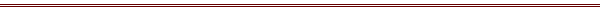 05 октября 2017 года 		                 						№ 2с. МогочиноО секретаре Совета Могочинского сельского поселенияДля документального и организационного обеспечения деятельности Совета поселения, ведения протоколов Совета Могочинского сельского поселенияСовет Могочинского сельского поселения  РЕШИЛ:Секретарем Совета Могочинского сельского поселения четвертого созыва избрана депутат Лидина Дарья Геннадьевна.Опубликовать настоящее решение в официальном печатном издании «Информационный бюллетень» и разместить на официальном сайте муниципального образования «Могочинское сельское поселение».Контроль над исполнением настоящего решения возложить на контрольно-правовой комитет Совета Могочинского сельского поселения.Председатель Совета Могочинского сельского поселения, Глава Могочинского сельского поселения			      Детлукова А.В.